新エネルギー研究会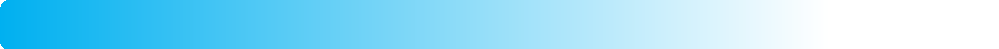 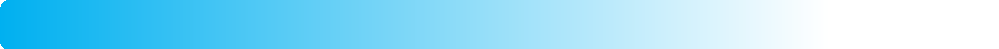 参加申込書締め切り：７月７日（木）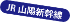 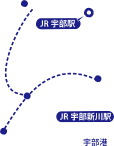 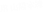 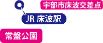 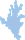 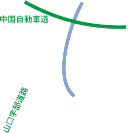 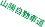 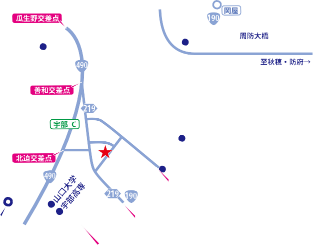 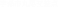 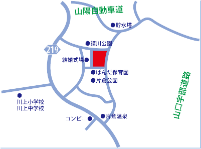 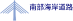 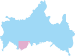 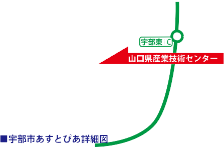 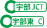 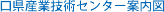 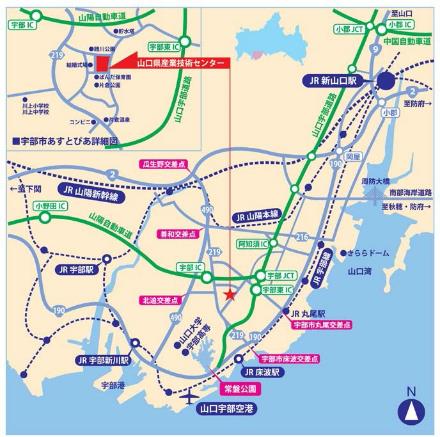 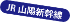 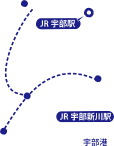 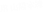 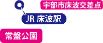 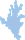 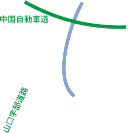 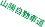 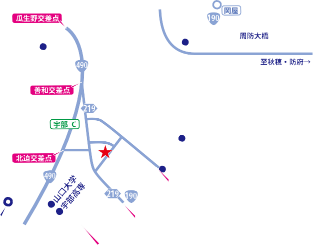 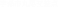 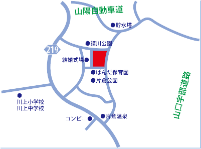 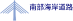 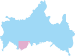 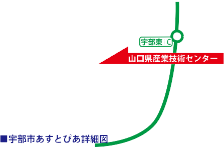 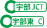 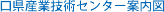 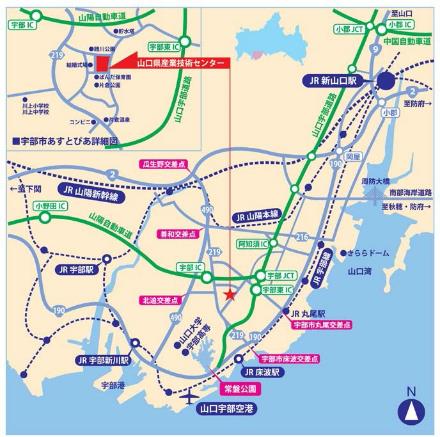 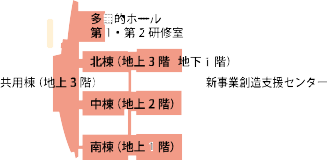 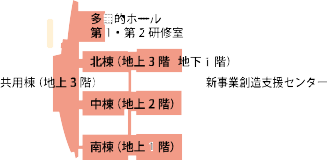 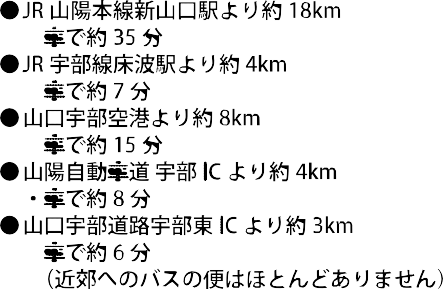 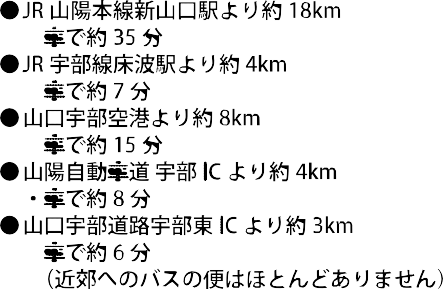 ◆事務局・お問い合わせ〒755-0195  山口県宇部市あすとぴあ四丁目1番1号（地独）山口県産業技術センター   企業支援部   産学公連携室 TEL：0836-53-5052	FAX：0836-53-5071E-mail：sangaku@iti-yamaguchi.or.jp	URL：http://www.iti-yamaguchi.or.jp/※ご記入いただいた個人情報は適切に管理し、セミナーのご案内など弊所関連の活動の範囲内でのみ利用します。企 業 名企 業 名企 業 名企 業 名参 加 者部　署氏　名部　署氏　名部　署氏　名参 加 者部　署氏　名部　署氏　名部　署氏　名連 絡 先部　署電話番号ご担当者名メールアドレスご担当者名メールアドレス